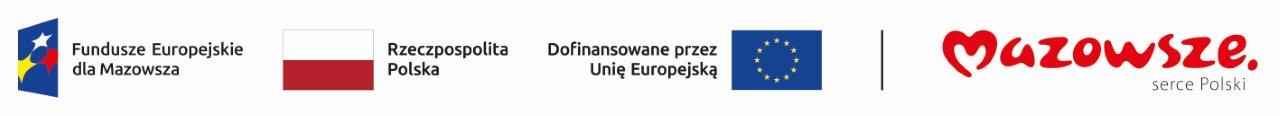 Miejscowość, dataFORMULARZ OFERTYna zakup dostępu do platformy e-learningowej do zarządzania szkoleniami, dedykowanego szkolenia e-learningowego nt.  „Zasada równości szans i niedyskryminacji, zasada równości kobiet i mężczyzn, Karta praw podstawowych Unii Europejskiej (KPP) i Konwencja o prawach osób niepełnosprawnych (KPON) w Funduszach Europejskich 2021-2027” W związku z określonymi przez Zamawiającego pozacenowymi kryteriami oceny ofert oświadczamy, że na platformie e-learningowej dostępne są szkolenia z następujących tematów (szkolenie musi posiadać min. 30 ekranów):Oświadczamy, że przedmiotowa oferta jest zgodna z warunkami i wymaganiami zawartymi w Opisie Przedmiotu ZamówieniaZobowiązujemy się do realizacji przedmiotu zamówienia w terminach:Termin uruchomienia dostępu do platformy e-learningowej do zarządzania szkoleniami: 7 dni kalendarzowych od dnia podpisania umowy Okres dostępu do platformy: 12 miesięcy od dnia uruchomienia platformyTermin uruchomienia dla użytkowników szkolenia: „Zasada równości szans i niedyskryminacji, zasada równości kobiet i mężczyzn, Karta praw podstawowych Unii Europejskiej (KPP) i Konwencja o prawach osób niepełnosprawnych (KPON) w Funduszach Europejskich 2021-2027”: 40 dni kalendarzowych od dnia podpisania umowy.podpis wykonawcy* Wszystkie pola oznaczone (*) muszą zostać wypełnione przez Wykonawcę. Wykonawca zobowiązany jest podać wymaganą informację lub zaznaczyć właściwą opcję: Tak / Nie.Nazwa firmy:…Adres firmy:…Numer NIP:…Dane kontaktowe (osoba do kontaktu, telefon, e-mail)…Platforma zawiera katalog minimum 60 gotowych szkoleń e-learningowych z następujących obszarów: zarządzanie zespołem, komunikacja, obsługa komputera, organizacja i planowanie pracy, rozwój osobisty, bezpieczeństwo, etykieta biznesowaTAK / NIE *Cena globalna :Cena globalna :Cena dostępu do platformy e-learningowej do zarządzania szkoleniami:…Cena przygotowania pod kątem merytorycznym, technicznym, graficznym i multimedialnym szkolenia e-learningowego nt. „Zasada równości szans i niedyskryminacji, zasada równości kobiet i mężczyzn, Karta praw podstawowych Unii Europejskiej (KPP) i Konwencja o prawach osób niepełnosprawnych (KPON) w Funduszach Europejskich 2021-2027” i osadzenia go na ww. platformie. …OświadczenieOświadczam, że nie podlegam wykluczeniu z postępowania na podstawie art. 7 ust. 1 ustawy z dnia 13 kwietnia 2022 r. o szczególnych rozwiązaniach w zakresie przeciwdziałania wspieraniu agresji na Ukrainę oraz służących ochronie bezpieczeństwa narodowego (Dz. U. poz. 835).NIE PODLEGAM                      PODLEGAM   Tematyka szkoleniaDostępność szkolenia z przedmiotowej tematykiPrzeciwdziałanie mobbingowi i dyskryminacjiTAK / NIE *BHP dla pracowników administracyjno-biurowych z certyfikatem spełniającym wymagania prawneTAK / NIE *Delegowanie zadańTAK / NIE *Ocena okresowa pracownikówTAK / NIE *Udzielanie informacji zwrotnej w relacji przełożony-pracownikTAK / NIE *OnboardingTAK / NIE *Rekrutacja dla kierownikówTAK / NIE *Sztuka motywowania pracownikówTAK / NIE *Wypalenie zawodoweTAK / NIE *Raportowanie w Excelu (tabele przestawne)TAK / NIE *Tworzenie prezentacji multimedialnychTAK / NIE *Excel – podstawowe funkcjeTAK / NIE *Teams – obsługa, organizacja spotkańTAK / NIE *BHP dla kierowników z certyfikatem spełniającym wymagania prawneTAK / NIE *Zarządzanie sobą w czasieTAK / NIE *Savoir-vivre w biznesieTAK / NIE *Radzenie sobie z trudnym klientemTAK / NIE *Prosty język (zrozumiała komunikacja)TAK / NIE *Wystąpienia publiczneTAK / NIE *MS Outlook TAK / NIE *Efektywna praca zdalnaTAK / NIE *Prowadzenie przejrzystej komunikacji mailowejTAK / NIE *CyberbezpieczeństwoTAK / NIE *